Tous les champs sont obligatoiresPrénom, NOM : Date de naissance :        /        /          		 Femme			 HommeAdresse actuelle :Courriel :Numéro de téléphone personnel :Plus haut diplôme obtenu :(Titre, désignation, année, université)Occupez-vous actuellement une fonction universitaire ?(Si oui, indiquez l'intitulé du poste et l'université de rattachement et précisez la faculté ou l’institut au sein de l’université)Bourses, distinctions, PrixVeuillez énumérer les prix, bourses d’études ou distinctions académiques que vous avez reçu : Détails : 				Date :Détails 					Date:Détails 					Date:Publications académiques et professionnellesLe cas échéant, veuillez énumérer les mémoires d’études, articles ou revues les plus pertinents dans votre domaine de recherche que vous avez publié, en veillant à inclure le titre, le lieu et la date de publication. Voyages internationaux antérieurs à des fins académiquesLe cas échéant, veuillez énumérer ci-dessous les voyages internationaux vous avez effectués à des fins académiquesÉtablissement :LaboratoireÉcole Doctorale :Directeur/Directrice de thèsePrénom, NOM :Fonctions occupées :Téléphone : Adresse électronique : Établissement :LaboratoireÉcole Doctorale :Pays :Directeur/Directrice de thèsePrénom, NOM :Fonctions occupées :Téléphone : Adresse électronique : Objectifs de la recherche (jusqu’à 400 mots)Vous devez répondre aux questions suivantes :Quel est le lien entre votre projet proposé et vos travaux/études actuels ? Si vous êtes déjà inscrit(e) en doctorat, veuillez fournir des renseignements détaillés sur l'état d'avancement de votre programme, en notant les exigences que vous avez remplies pour votre thèse et celles qu'il vous reste à remplirb) Pourquoi avez-vous besoin de cette bourse à ce moment précis de votre carrière ?c) Comment cette bourse contribuera-t-elle à la réalisation de vos objectifs à long terme et à votre trajectoire professionnelle ?Contexte de la recherche et problématique (jusqu’à 300 mots)Synthèse de la problématique sur l’enjeu des travaux et les objectifs visés mais également les difficultésSi votre thèse fait partie d'une stratégie de recherche plus large, veuillez fournir des informations sur la manière dont elle s’y intègre.En quoi le projet de thèse que vous proposez diffère-t-il des autres recherches qui existent déjà sur le sujet ? (ou en quoi y contribue-t-il) ?Question/hypothèse de recherche (jusqu’à 300 mots)Plan et méthodologie de recherche (jusqu’à 700 mots)En fonction du domaine disciplinaire de la thèse, proposez une synthèse sur un état de l’art de votre sujet de thèse en précisant des éléments bibliographiques, les modèles, simulations nécessaires et/ou à réaliser (Jusqu’à 300 mots)Importance de la recherche (Jusqu’à 300 mots)Quelle contribution votre recherche apportera-t-elle au milieu universitaire d’Haïti et/ou au développement socio-économique d’Haïti ou de la région Caraïbe ? Pourquoi avez-vous choisi cette université et ce laboratoire d’accueil pour votre thèse ? (Jusqu’à 200 mots)Comment envisagez-vous de diffuser les résultats de votre recherche et auprès de quels publics ? (Jusqu’à 100 mots)Budget sur trois ans (en €) Précisez les lignes de dépenses : hébergement, restauration, voyages, inscription à des colloques, documentation, publications, assurances, inscription, matériels informatiques … Le budget doit être en adéquation avec le calendrier prévisionnel sur trois ans, à joindre en annexe.Recherchez-vous des financements additionnels à la bourse Anténor Firmin? (Université d’accueil, université d’origine, fondations, organisations nationales ou internationales …) Si oui, veuillez fournir les détails ci-dessous (jusqu'à 100 mots)Souhaitez-vous obtenir une bourse complémentaire de l’IRD ?	 Oui		 NonSi oui, comment justifiez-vous votre demande ? :Le formulaire, complété et signé par toutes les parties, sera nécessairement accompagné de toutes les pièces constitutives du dossier.Les parties prenantes, ci-dessous désignées, attestent par leur signature avoir pris connaissance du règlement de la bourse qu'elles acceptent sans réserve et auquel elles se conformeront tout au long de la période du soutien financier.Le candidatLu et approuvéListe des éléments à joindre Le dossier de candidature à une bourse Anténor Firmin  2023/2024 dûment complété et signé par la candidat et les deux directeurs de thèse;Un formulaire de recommandation renseigné et signé par le (co) directeur de thèse en HaïtiUn formulaire de recommandation renseigné et signé par le (co) directeur de thèse de l’université d’accueil Le calendrier prévisionnel sur trois ans, indiquant l’état d’avancement de la thèse, les périodes de séjour à l’université d’accueil et en Haïti, la date de soutenance prévisionnelle ;Une copie de la convention de cotutelle ou à défaut un projet de convention de cotutelle ;Les modalités de cofinancement (si existant) ;Photocopie du passeport ou Extrait d’acte de naissance certifié conforme ;Curriculum vitae détaillé ;Une copie du dernier diplôme.Si vous êtes rattaché à un établissement d’enseignement supérieur et de recherche en Haïti : Une lettre officielle de votre établissement confirmant votre statut au sein du corps professoral. Cette lettre indiquera si vous êtes autorisé à vous absenter durant votre thèse et le cas échéant si votre employeur vous accorde un congé d’études.Si vous êtes étudiant :Une lettre officielle de votre établissement confirmant votre statut d'inscription, la faculté ou le département et la date d'achèvement prévue de votre formationSi vous n’êtes pas rattachés à un établissement d’enseignement supérieur et de recherche en Haïti et n’êtes pas étudiant :Une lettre de référence personnelle d'un universitaire ou d'un professionnel dans votre domaine en Haïti qui peut parler de vos réalisations, de vos aspirations futures.Dépôt du dossier de candidature :Les dossiers complets sont à envoyer jusqu’au vendredi 18 juin 2023 au plus tard à 23h00 (heure d’Haïti), à l’adresse courriel doctorat@antenorfirmin.org.Les Noms et Prénoms du candidat (ou de la candidate) doivent être mentionnés dans l’objet du message.Toutes les pièces constitutives du dossier doivent être rédigées en français.Les dossiers incomplets ne seront pas pris en compte.Aucune pièce complémentaire ne sera acceptée après la date limite du 18 juin 2023.ANNEXELA THÈSE DOIT S’INSCRIRE DANS AU MOINS UNE DES DISCIPLINES CI-DESSOUS10. DOMAINES ET CHAMPS DISCIPLINAIRES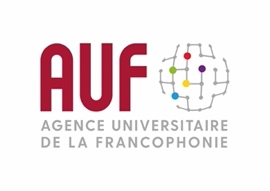 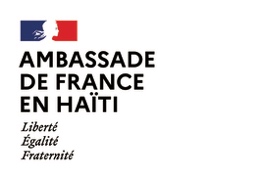 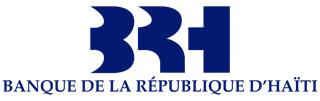 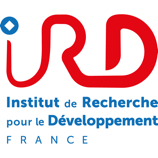 programme de mobilité doctorale Anténor firminDossier de candidature 2023-2024Identification du candidatÉtablissement d’origine (Haïti)Établissement d’accueilProjet de rechercheSujet de recherche :Année académique de la première inscription en thèseÉcrire 2022 – 2023 si vous n’avez jamais été inscrit en thèseDate de soutenance prévue (mois/ année)Domaine / Discipline(voir la liste des domaines et des disciplines en annexe ) :Bourse de l’irdSignaturesDoctorant(e) Doctorant(e) Prénom NOM :Prénom NOM :Lieu et date : Signature :Directeur de thèse (établissement d’origine) Directeur de thèse (établissement d’origine) Prénom NOM :Prénom NOM :Lieu et date : Signature :Directeur de thèse (établissement d’accueil)Directeur de thèse (établissement d’accueil)Prénom NOM :Prénom NOM :Lieu et date : Signature :10. DOMAINES ET CHAMPS DISCIPLINAIRES10. DOMAINES ET CHAMPS DISCIPLINAIRESDomaineDisciplineBiotechnologiesBiotechnologie environnementaleBiotechnologiesBiotechnologie industrielleBiotechnologiesBiotechnologies médicalesMathématiques, statistiques et informatiqueInformatiqueMathématiques, statistiques et informatiqueMathématiquesMathématiques, statistiques et informatiqueStatistiquesSciences agricolesAgricultureSciences agricolesAgroalimentaireSciences agricolesAgronomieSciences agricolesPêche, halieutiqueSciences agricolesProduction laitièreSciences agricolesProductions animalesSciences agricolesSylviculture, foresterieSciences de l'éducationÉducation des adultesSciences de l'éducationEnseignement spécialiséSciences de l'éducationFormation à distanceSciences de l'éducationFormation des enseignantsSciences de l'éducationIngénierie des formationsSciences de l'éducationPédagogieSciences de l'éducationDidactiqueSciences de l'éducationSystèmes éducatifsSciences de l'éducationTechnologies éducativesSciences de l'ingénieurGénie aérospatialSciences de l'ingénieurGénie agroalimentaireSciences de l'ingénieurGénie agroenvironnementalSciences de l'ingénieurGénie chimiqueSciences de l'ingénieurGénie civil, géologique et minierSciences de l'ingénieurGénie civil, géologique et minierSciences de l'ingénieurGénie des matériaux et de la métallurgieSciences de l'ingénieurGénie électrique, électronique et de la technologieSciences de l'ingénieurGénie électrique, électronique et de la technologieSciences de l'ingénieurGénie électrique, électronique et de la technologieSciences de l'ingénieurGénie industrielSciences de l'ingénieurGénie mécaniqueSciences de l'ingénieurGénie physiqueSciences de l'UniversAstronomieSciences de l'UniversMétéorologie et autres sciences de l'atmosphèreSciences de la santéMédecineSciences de la santéMédecine vétérinaireSciences de la santéMédecines alternativesSciences de la santéSanté publique et salubrité de l'environnementSciences de la santéSoins de réadaptationSciences de la santéPharmacologieSciences de la santéSoins infirmiers, nutrition, diététiqueSciences de la TerreGéographie physiqueSciences de la TerreGéologieSciences de la TerreGéophysique et géodésieSciences de la TerreOcéanographieSciences de la TerreSciences de l'environnementSciences de la TerreSciences hydrologiquesSciences de la TerreTélédétectionSciences humainesAménagement et urbanismeSciences humainesAnthropologieSciences humainesArchéologieSciences humainesArchitectureSciences humainesArtsSciences humainesGéographie humaineSciences humainesHistoireSciences humainesLanguesSciences humainesLinguistiqueSciences humainesLittératuresSciences humainesPhilosophie, morale et religionSciences humainesPhilologieSciences humainesThéologieSciences humainesTraductionSciences naturellesBiologieSciences naturellesÉcologieSciences naturellesMicrobiologieSciences naturellesPhytologie et botaniqueSciences naturellesZoologieSciences de la matièreChimieSciences de la matièrePhysiqueSciences socialesCriminologieSciences socialesDémographieSciences socialesPsychologieSciences socialesSciences de l'administrationSciences socialesSciences de l'informationSciences socialesSciences de la gestionSciences socialesSciences économiquesSciences socialesSciences juridiquesSciences socialesSciences politiquesSciences socialesSociologieSciences socialesTechnologies de l'information et de la communication (TIC)Sciences socialesTourismeSciences socialesTravail social